Празднование ХэллоуинаДети любят праздники, как и всё необычное, будоражащее фантазию и разнообразящее жизнь. А еще маленькие проказники обожают всевозможные страшилки: зловещие истории о черной руке или всаднике без головы, мультфильмы о вампирах и призраках, легенды о колдунах и ведьмах. Замечательный шанс порадовать детей предоставили работники службы сопровождения замещающих семей. 31 октября впервые у нас проводился знаменитый Хэллоуин – праздник веселого ужаса! Участие в данном мероприятии принимали приемные семьи и дети, находящиеся в Заиграевском СРЦН.Праздник Хэллоуин, так активно развивающийся в нашей стране в последние несколько лет, имеет долгую и интересную историю. Большинство людей сегодня в эту историю не особо углубляются, довольствуясь лишь забавной атрибутикой праздника. Поэтому и наше мероприятие началось с того, что всех присутствующих познакомили с тем, откуда он возник, с традициями, обычаями. Провели тематический флешмоб. На праздник был приглашен аквагример, которая нарисовала деткам интересные, соответствующие тематике картинки.Затем гости отправились в оформленный декорациями зал, где их ждали сказочные персонажи. Целью представления было, пройдя все испытания расколдовать лес. На пути встречались герои: Баба-Яга, Кикимора, Ведьма, они постоянно препятствовали дальнейшему прохождению. Загадывали детям загадки, ребусы, головоломки, проводили конкурсы, игры, такие как: «Береги глаз», «Тропа ужаса», «Проголодавшийся монстрик», «Зелье Ведьмы», «Собери кости», «Мумия» и др.Ребята отважно, дружно прошли все испытания, расколдовали лес, сказочных зверей.  В конце праздника собрали пазл «О дружбе», ведь все-таки добро победило зло! Баба-Яга подарила детям традиционный Светильник Джека (вырезанную тыкву – светильник), а лесные жители отблагодарили сладостями.Дети остались в восторге. Праздник вызвал бурю эмоций.  Когда мероприятие закончилось, ребята еще долго обсуждали самый интересный Хэллоуин в их жизни!!!Специалист службы замещающих семей       И.П. Полянская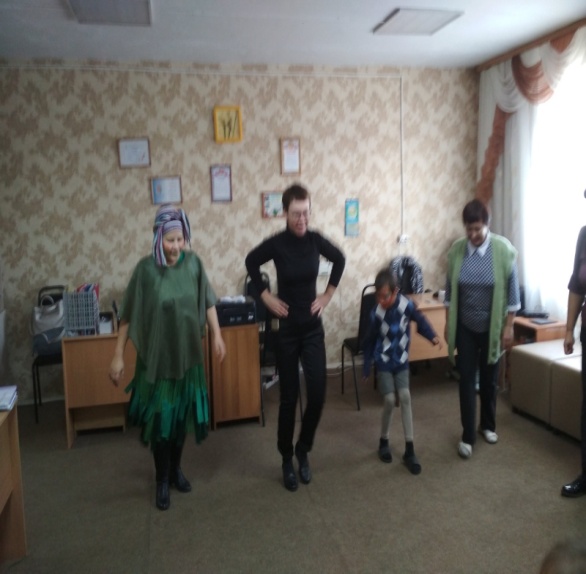 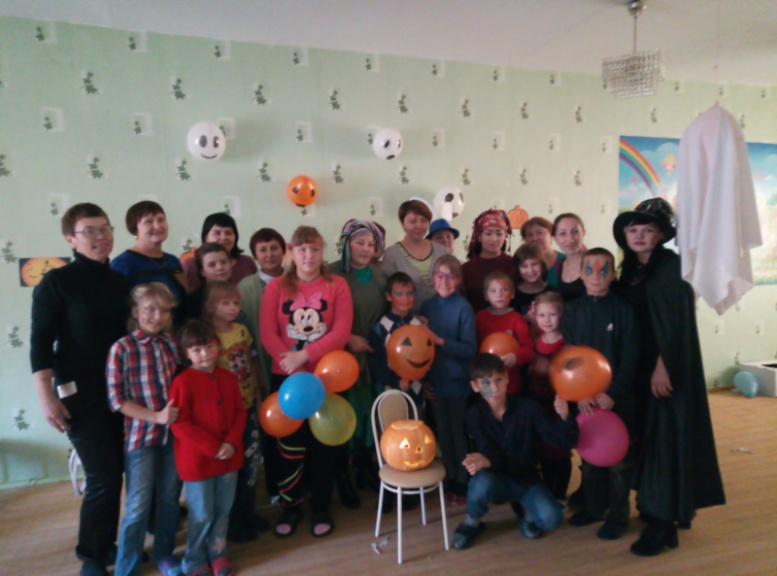 